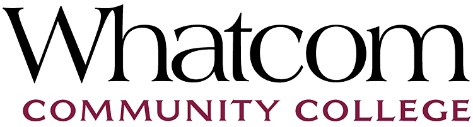 Associate in Business direct transfer agreement degree/major-related programPathway (intended major): Student: 		Advisor: About the degreeWho should earn this degree? Students who plan to transfer to a university after graduating from Whatcom and major in accounting, management, marketing, finance or another business-related field. It's also a good choice if you're aiming for Whatcom's Bachelor of Applied Science in Applied Business Management.Other options: For economics, the Associate in Arts & Sciences degree is a better option. Transferring: The Associate in Business degree doesn't guarantee admission to a university, but it helps. Once you're admitted, almost all Washington universities and many others will grant you junior class standing and you'll have most, or even all, of your general education requirements completed. Even if that doesn't happen, you'll have completed the business "foundation courses" required practically everywhere. Two important remindersYou are responsible for understanding and fulfilling all graduation requirements.Your future university and/or major may have additional GPA requirements, courses (such as world languages) and deadlines. Check with your university early!Action items Complete your English placement. Complete your math placement. Have official transcripts sent from previous colleges (includes AP/IB/CLEP score reports). Submit a request for an official evaluation of prior credits. Join the Business Area of Study. Choose your specific pathway by the end of 30 credits. Make a plan that includes all the courses you'll take to complete your degree. Participate in career explorations such as an interest assessment, career search course, job shadowing, internship or course-based research. Check the GPA and other entry requirements for your future major by the end of 45 credits. Are you on track? Submit your graduation application at the beginning of your second-to-last quarter.General graduation requirements 25 or more 100- and 200-level credits from Whatcom. Minimum 2.0 GPA in courses applied to this degree.Advisor notesAssociate in Business DTA/MRP Courses (90 credits)CORE REQUIREMENTS: 20 credits.Composition Communication (CC): 10 credits.Quantitative (Q): 10 credits.DISTRIBUTION REQUIREMENTS: 45 creditsHumanities (H): 15 credits. Must include at least two disciplines; max 10 credits in any one discipline. 
HUM courses with 6 or more credits = 2 disciplines; must still have 15 total credits.
Max 5 total credits in 100-level languages; max 5 credits in performance (Hp); max 5 credits in 189/289/299 courses.Social Sciences (SS): 15 credits. Must include at least two disciplines; max 10 credits in any one discipline.Math/Science (MS/MSl): 15 credits. Must include at least two disciplines; max 10 credits in any one discipline.
At least 10 credits in physical and/or biological sciences including at least one lab course; max 5 credits in 189/289/299.*May also need to take statistics with calculus after transfer for UW Seattle.OTHER BUSINESS FOUNDATION COURSES: 20 credits.ELECTIVE: 5 credits.
Max 3 credits of activity PE.*Some universities require business technology competency before you can declare a business major. See an advisor about how to satisfy the business technology requirements of your intended university.Course TypeCourse #Course TitleAttributesQuarterCreditsCompositionENGL& 101English Composition ICC5ENGL 201 or ENGL& 235CC5Course TypeCourse #Course TitleAttributesQuarterCreditsMATH& 141, 145 or aboveQSRMATH& 148, 151 or aboveQSRCourse TypeCourse #Course TitleAttributesQuarterCreditsHumanitiesHumanitiesHumanitiesCourse TypeCourse #Course TitleAttributesQuarterCreditsSocial ScienceBUS& 101Intro to BusinessSSSocial ScienceECON& 201MicroeconomicsSSSocial ScienceECON& 202MacroeconomicsSSgCourse TypeCourse #Course TitleAttributesQuarterCreditsLab SciencePhysical/Biological SciScience/Math/CSMATH& 146*Intro to StatisticsQSR/MSCourse TypeCourse #Course TitleAttributesQuarterCreditsRequired "elective"ACCT& 201Principles of Accounting ILERequired "elective"ACCT& 202Principles of Accounting IILERequired "elective"ACCT& 203Principles of Accounting IIILERequired "elective"BUS& 201Business LawSSCourse TypeCourse #Course TitleAttributesQuarterCreditsElective